jones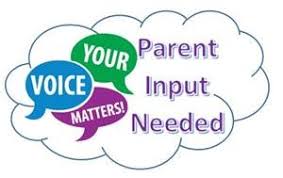 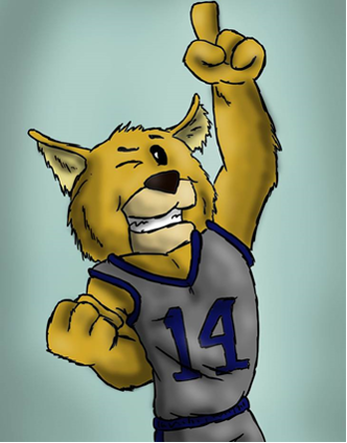 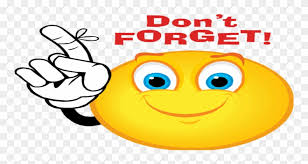 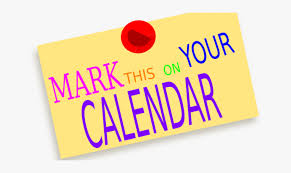 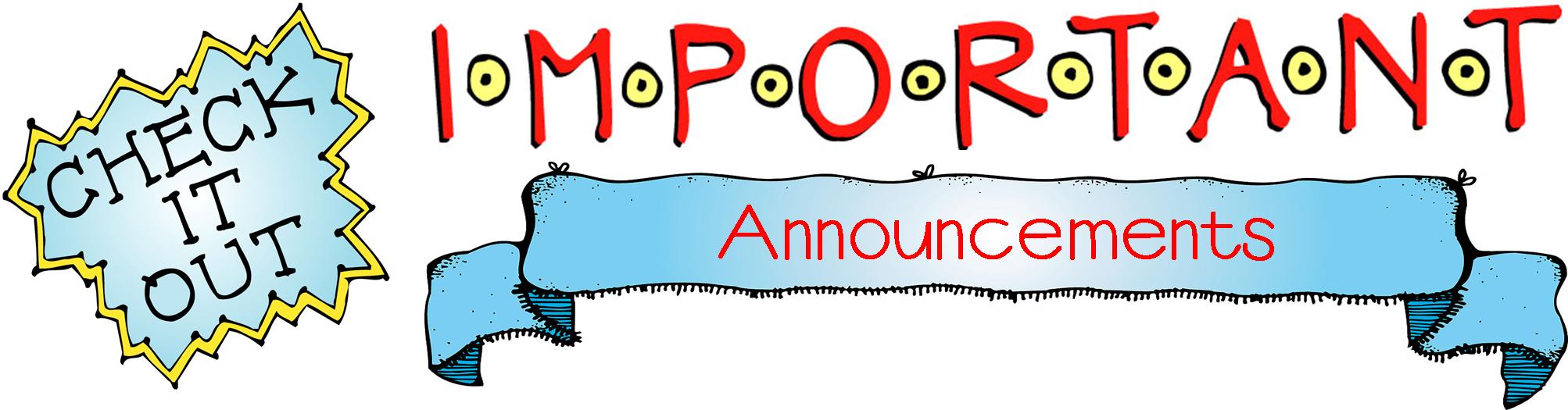 